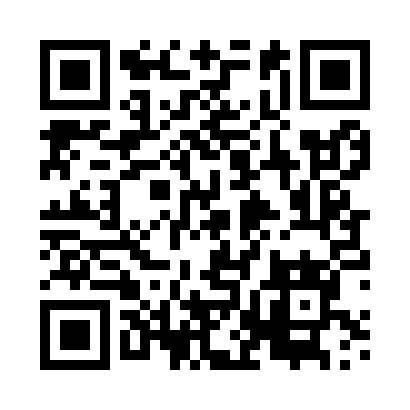 Prayer times for Malkina, PolandWed 1 May 2024 - Fri 31 May 2024High Latitude Method: Angle Based RulePrayer Calculation Method: Muslim World LeagueAsar Calculation Method: HanafiPrayer times provided by https://www.salahtimes.comDateDayFajrSunriseDhuhrAsrMaghribIsha1Wed2:204:5912:295:378:0010:272Thu2:164:5712:295:398:0110:303Fri2:164:5512:295:408:0310:344Sat2:154:5312:295:418:0510:355Sun2:144:5112:295:428:0610:356Mon2:134:5012:285:438:0810:367Tue2:124:4812:285:448:1010:378Wed2:124:4612:285:458:1210:379Thu2:114:4412:285:468:1310:3810Fri2:104:4312:285:478:1510:3911Sat2:104:4112:285:488:1610:3912Sun2:094:3912:285:498:1810:4013Mon2:084:3812:285:508:2010:4114Tue2:084:3612:285:508:2110:4115Wed2:074:3412:285:518:2310:4216Thu2:064:3312:285:528:2410:4317Fri2:064:3112:285:538:2610:4418Sat2:054:3012:285:548:2810:4419Sun2:054:2812:285:558:2910:4520Mon2:044:2712:285:568:3110:4621Tue2:044:2612:295:578:3210:4622Wed2:034:2412:295:588:3310:4723Thu2:034:2312:295:588:3510:4824Fri2:024:2212:295:598:3610:4825Sat2:024:2112:296:008:3810:4926Sun2:014:2012:296:018:3910:4927Mon2:014:1812:296:028:4010:5028Tue2:014:1712:296:028:4210:5129Wed2:004:1612:296:038:4310:5130Thu2:004:1512:296:048:4410:5231Fri2:004:1512:306:048:4510:53